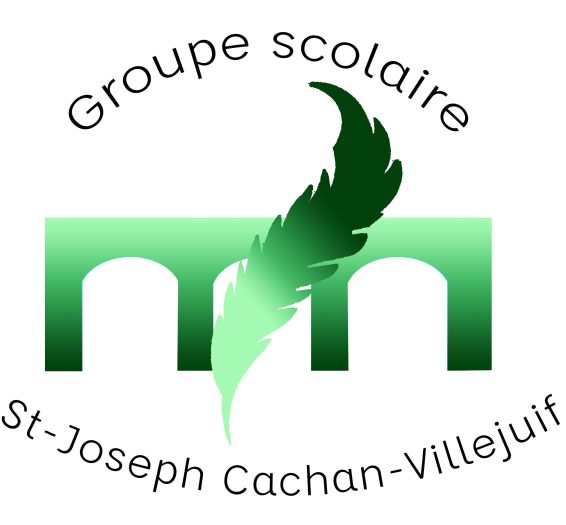 FOURNITURES pour les C.P 2020 / 2021Première partie1 cartable (pas de cartable à roulettes) assez grand pour contenir des formats (24x32)Une trousse avec 1 crayon à papier HB de bonne qualité à marquer au prénom de l’enfant (et initiale nom)1 gomme et 1 taille-crayon avec réservoir à marquer au prénom de l’enfant1 bonne paire de ciseaux à bouts ronds (attention aux gauchers !) à marquer1 feutre à ardoise bleu1 double décimètre rigide et en plastique  (20cm)1 stick de colle moyen  (21g)Une pochette transparente de 12 feutres (pour écrire et dessiner) ou dans une petite trousseUne boîte métallique contenant 12 crayons de couleur (chaque sillon permettant de s’assurer que chaque crayon est bien à sa place  et facilitant le  réassort au cours de l’année en cas de perte ou d’usure)1 pot à crayon en plastique au nom de l’enfant pour mettre le matériel nécessaire au travail2 photos d’identité très récentes2 boîtes de mouchoirs en papier (à renouveler dans l’année)Dans un sac congélation marqué au nom de l’enfant, une réserve avec :10 crayons à papier HB de bonne qualité à marquer au prénom de l’enfant (et initiale nom)2 gommes et 1 taille-crayon avec réservoir à marquer au prénom de l’enfant7 sticks de colle format moyen (21 g) à marquer au prénom de l’enfant9 feutres à ardoise bleus à marquer au prénom de l’enfant 1 double décimètre rigide et en plastique à marquer au prénom de l’enfantDeuxième partie1 ardoise avec un côté lignes cahier d’écriture sèyes et un côté blanc1 chiffon qui sera attaché à l’ardoise2 petit cahier  17X21 de 96 pages (grands carreaux) avec couverture intégrée  1 bleu et 1 rouge1 petit cahier 17x22 de TP sans spirale avec couverture intégrée transparente (poésies et chants)1 pochette de feuilles canson blanches2 chemises cartonnées (bleu et rouge) à élastique 2 lutins grand-format (120 vues) : un bleu et un rouge.Pour les élèves qui viennent à l’étude : petite trousse avec 1 crayon à papier, 1 gomme, quelques crayons de couleur et feutres (marqués),  des feuilles de brouillon agrafées pour faire un bloc.Selon le soin que prendra votre enfant avec son matériel, prévoir à la maison des réserves de crayons à papier, colle, feutres à ardoise, etc …Tout le matériel de bonne qualité (pas de gadget) doit être marqué au prénom de l’enfant et les livres et fichiers couvertsUn carnet de liaison personnalisé, les fichiers de Maths et Lecture, utilisés en classe seront facturés ainsi qu’un album s’il y a lieu.Les cartables à roulettes ne sont pas autorisés, étant lourds, pas solides et dangereux.	Les enseignantes de CPEcole primaire 2  ter rue de la Citadelle  94230 CACHAN   01 49 69 11 22 mail : ecole.st94@wanadoo.fr				